Publicado en Henderson, NV el 04/05/2023 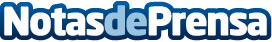 Movella lanza el rastreador de rumbo activo de alto rendimiento MTi-320 para robótica y vehículos autónomosEl MTi-320 tiene un algoritmo de amarre optimizado de Xsens, que realiza cálculos de retroceso muerto de alta velocidad a 1 kHz y consigue capturar con precisión movimientos de alta frecuenciaDatos de contacto:Remco Sikkema 31-88-9736700Nota de prensa publicada en: https://www.notasdeprensa.es/movella-lanza-el-rastreador-de-rumbo-activo-de_1 Categorias: Inteligencia Artificial y Robótica Programación Industria Automotriz Otras Industrias http://www.notasdeprensa.es